SCHOOL DISTRICT NO. 50 (HAIDA GWAII)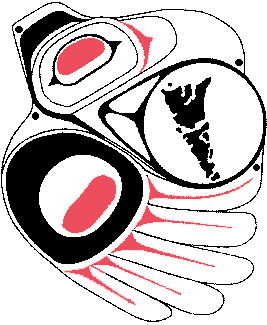 BOARD POLICY MANUALB.2.3 (2103-1)	PETTY CASH VOUCHERAdopted:  _____________Last Revision:  _____________Amount Allocated:	$             			Supervisor: 					       Location: 				Original receipts MUST accompany				Total Expenditures: 			                           all originals.						Balance on Hand: 				                           Date Submitted:	                				Signature: 						Company Purchased From	Amount	Account to be Charged	Total